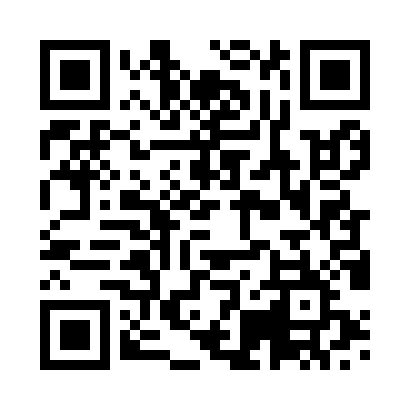 Prayer times for Kanjar Colony, IndiaWed 1 May 2024 - Fri 31 May 2024High Latitude Method: One Seventh RulePrayer Calculation Method: University of Islamic SciencesAsar Calculation Method: HanafiPrayer times provided by https://www.salahtimes.comDateDayFajrSunriseDhuhrAsrMaghribIsha1Wed4:295:5112:255:036:598:212Thu4:285:5012:245:036:598:223Fri4:275:4912:245:037:008:224Sat4:265:4912:245:037:008:235Sun4:255:4812:245:047:018:246Mon4:245:4712:245:047:018:257Tue4:235:4712:245:047:028:258Wed4:225:4612:245:047:028:269Thu4:215:4512:245:047:038:2710Fri4:215:4512:245:047:038:2811Sat4:205:4412:245:057:048:2812Sun4:195:4412:245:057:048:2913Mon4:185:4312:245:057:058:3014Tue4:175:4212:245:057:058:3115Wed4:175:4212:245:057:068:3116Thu4:165:4112:245:057:068:3217Fri4:155:4112:245:067:078:3318Sat4:155:4112:245:067:078:3419Sun4:145:4012:245:067:088:3420Mon4:135:4012:245:067:098:3521Tue4:135:3912:245:067:098:3622Wed4:125:3912:245:077:108:3623Thu4:125:3912:245:077:108:3724Fri4:115:3812:245:077:118:3825Sat4:115:3812:245:077:118:3826Sun4:105:3812:255:077:128:3927Mon4:105:3712:255:087:128:4028Tue4:095:3712:255:087:138:4029Wed4:095:3712:255:087:138:4130Thu4:095:3712:255:087:148:4231Fri4:085:3712:255:097:148:42